Name________________________                                    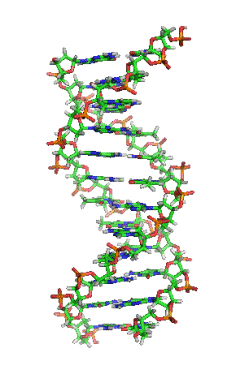 DNADNA is often called the _____________________________________In simple terms, DNA contains the _____________ for making _____________________ within the cell.  Watson & Crick’s ModelIn 1953, _____________________________ built the first model of DNA with tin and wireWhy do we study DNA?We study DNA for many reasons, e.g., its central __________________________________ on Earthmedical benefits such as cures for __________________________________________________Chromosomes and DNAOur genes are on our chromosomes.Chromosomes are made up of a chemical called ________The Shape of the MoleculeDNA is a very long ________________The basic shape is like a __________________________________This is called a _____________   _____________________________The Double Helix MoleculeThe DNA double helix has __________   strands _________________ together.One Strand of DNA=__________________The backbone of the molecule is alternating __________________ and ____________________ sugarThe teeth are nitrogenous ______________NucleotidesOne deoxyribose together with its phosphate and base make a nucleotide. One Strand of DNAOne strand of DNA is a polymer of _______________One strand of DNA has many _______________ of nucleotides.Four nitrogenous bases________________________   C ________________________  T ________________________   A    ________________________   G Two Kinds of Bases in DNA_____________________are single ring bases.____________________ are double ring bases.Thymine and Cytosine are___________________________ Thymine and cytosine each have one ring of carbon and nitrogen atoms.Adenine and Guanine are ___________________________Adenine and guanine each have two rings of carbon and nitrogen atoms.Two Stranded DNARemember, DNA has two strands that fit together something like a _______________The teeth are the nitrogenous bases but why do they stick together?Answer =   ____________________________________The bases attract each other because of hydrogen bonds.Hydrogen BondsWhen making hydrogen bonds,________________ always pairs up with ________________________________ always pairs up with  __________________Chargraff’s Rule:  Adenine and Thymine always join together                  _________________  Cytosine and Guanine always join together                  __________________ DNA by the NumbersEach cell has about ________________ of DNA.The average human has __________________ cells.The average human has enough DNA to go from the earth to the sun more than _____________times.DNA has a diameter of only 0.000000002 m. Remember DNA Replication occurs during the S-phase of interphase in Mitosis REPLICATE THE FOLLOWING DNA STRAND OF BASES USING CHARGRAFF’S RULE:ATGGCTATTAACGGA_____________________________